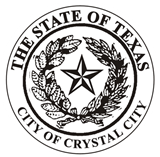 City of Crystal City		                   REGULAR ELECTIONMAY 4, 2024CALENDAR OF EVENTSPlease note: The above candidate calendar is provided as a convenience to candidates. It is a general list of deadlines and activities important to potential candidates. This Calendar does not include all deadlines and activities associated with a municipal election. Please refer to the Secretary of State’s Office for a complete Election Calendar.City Clerk’s Office				City Hall			101 E. Dimmit St.				Crystal City, TX 78839					830.374.3477 | Website: crystalcitytx.org | email: szavala@cityofcc.org						Other informational websites:Secretary of State					Texas Ethics Commissionwww.sos.state.tx.us/elections			www.ethics.state.tx.us  DATE OF ACTIONTYPE OF ACTIONELECTION CODEWednesdayJanuary 17, 2024FIRST DAY FOR CANDIDATES TO FILE FOR OFFICETEC §143.007(a)WednesdayJanuary 17, 2024FIRST DAY FOR WRITE-IN CANDIDATES TO FILE FOR OFFICETEC §146.025(a) and 146.055FridayFebruary 16, 2024LAST DAY FOR CANDIDATES TO FILE FOR OFFICE BY 5:00 P.M.TEC §143.007(a)TuesdayFebruary 20, 2024LAST DAY FOR FILING BY A WRITE-IN CANDIDATE BY 5:00 P.M.TEC §146.054FridayFebruary 23, 2024LAST DAY FOR BALLOT & WRITE-IN CANDIDATES TO WITHDRAW BY 5 P.M.TEC §145.092(b) TEC §145.094(a)(3)TEC §146.0301 (a)MondayFebruary 26, 2024DRAWING FOR PLACES ON THE BALLOTTEC §52.094WednesdayMarch 20, 2024LAST DAY TO MAIL APPLICATIONS FOR VOTING BY MAIL BALLOTTEC §84.007(c)ThursdayApril 4, 2024LAST DAY TO REGISTER TO VOTE FOR MAY ELECTIONTEC §13.143(a)ThursdayApril 4, 2024 thru Wednesday April 24PERIOD FOR PUBLISHING NOTICE OF ELETIONTEC §254.064(b)MondayApril 22, 2024FIRST DAY OF EARLY VOTING BY PERSONAL APPEARANCETEC §85.001(a)TuesdayApril 23, 2024LAST DAY TO RECEIVE APPLICATION FOR VOTING BY MAIL BALLOTTEC §84.007(c)FridayApril 26, 20242ND CONTRIBUTION AND EXPENDITURE REPORT DUE BY 5:00 P.M.TEC §254.064(c)TuesdayApril 30, 2024LAST DAY FOR EARLY VOTING BY PERSONAL APPEARANCETEC §85.001(a)DATE OF ACTIONTYPE OF ACTIONELECTION CODESaturdayMay 6, 2024ELECTION DAYPOLLS OPEN 7:00 A.M. TO 7:00 P.M.TEC §41.031May 07-15, 2024TIMEFRAME TO PERFORM CANVASS OF ELECTION RETURNS, DECLARE WINNERS AND ISSUE CERTIFICATES OF ELECTIONTEC §67.003May 16 to June 5, 2024COUNCIL ORDERS RUN-OFF ELECTION, IF NECESSARYTEC §2.024May 21, 2024NEWLY ELECTED OR RE-ELECTED COUNCIL MEMBERS AND MAYOR RECEIVE OATH OF OFFICESaturdayJune 15, 2024RUN-OFF ELECTIONTEC §2.025June 2024TIMEFRAME TO PERFORM CANVASS OF RUN-OFF ELECTION RETURNS, DECLARE WINNERS AND ISSUE CERTIFICATES OF ELECTIONTEC §67.003(2)FridayJuly 15, 2024SEMI-ANNUAL CONTRIBUTION AND EXPENDITURE REPORT FILING DUE BY 5:00 P.M.TEC §254.063